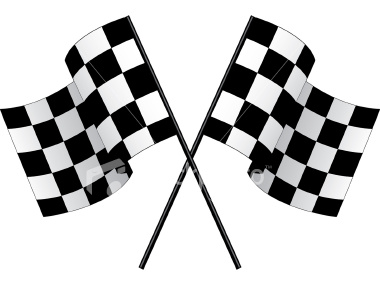 La délégation des Alpes de Haute-Provence de l’Association des paralysées de France à le plaisir de vous conviez àune sortie Karting le Mercredi 22 mai 2013 au Karting De Cuges les Pins09h30 : Départ de la délégation de Manosque au Heures Claire pour un co-voiturage avec un Véhicule APF pour ceux qui le désire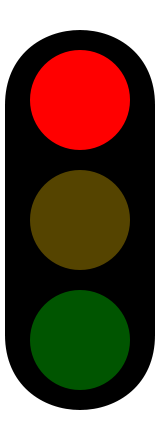 12h00 : arrivé à Cuges Les Pins !Déjeuné à l’aire communale « Le Jardin de la ville La Ribassée »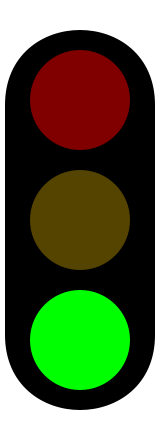 Prévoyez votre pique-nique,13h30 : Direction le Karting à 5 mn en voiture !14h00 à 17h00 : Karting